РЕШЕНИЕРассмотрев проект решения о внесении изменения в решение Городской Думы Петропавловск-Камчатского городского округа от 23.10.2013 № 323-р
«Об установке стелы «Город воинской славы», внесенный первым заместителем Главы администрации Петропавловск-Камчатского городского округа
Панченко Е.А., в соответствии со статьей 28 Устава Петропавловск-Камчатского городского округа, Решением Городской Думы Петропавловск-Камчатского городского округа от 31.10.2013 № 138-нд «О порядке установки памятников, мемориальных досок и иных памятных знаков на территории Петропавловск-Камчатского городского округа», Городская Дума Петропавловск-Камчатского городского округаРЕШИЛА:	1. Внести изменение в решение Городской Думы Петропавловск-Камчатского городского округа от 23.10.2013 № 323-р «Об установке стелы «Город воинской славы» изложив пункт 2 в следующей редакции:«2. Определить, что источником финансирования работ по проектированию, изготовлению, установке и обеспечению торжественного открытия стелы, а также дальнейшего ее содержания является бюджет Петропавловск-Камчатского городского округа.».2. Настоящее решение вступает в силу со дня его подписания и распространяет свое действие на отношения, возникшие с 23.10.2013.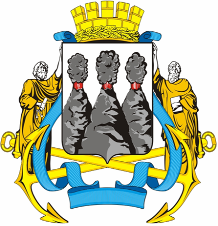 ГОРОДСКАЯ ДУМАПЕТРОПАВЛОВСК-КАМЧАТСКОГО ГОРОДСКОГО ОКРУГАот 22.10.2014 № 582-р 21-я сессияг.Петропавловск-КамчатскийО внесении изменения в решение Городской Думы Петропавловск-Камчатского городского округа от 23.10.2013 № 323-р «Об установке стелы «Город воинской славы»Глава Петропавловск-Камчатского городского округа, исполняющий полномочия председателя Городской ДумыК.Г. Слыщенко